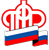 Государственное Учреждение - Управление Пенсионного фондаРоссийской Федерации в Россошанском районе Воронежской области(межрайонное)Клиентская служба (на правах отдела) в Кантемировском районе __________________________________________________________________Проактивное назначение МСК	С 15 апреля 2020 года для семей, в которых дети родились в 2020 году, органы Пенсионного фонда РФ приступают  к оформлению гражданам государственных сертификатов на материнский (семейный) капитал в проактивном режиме, то есть без личного обращения с заявлением и документами в клиентские службы Пенсионного фонда или МФЦ.После рождения ребёнка и соответствующей регистрации факта рождения в органах ЗАГС сведения о ребенке (детях) будут поступать в органы Пенсионного фонда, после чего специалистами ПФР будет проводиться работа по определению права на материнский капитал.Когда право на материнский капитал будет установлено, государственный сертификат автоматически направится в Личный кабинет на сайте ПФР.Поэтому очень важно, чтобы у самого обладателя был доступ к этим сведениям. Для этого нужно быть зарегистрированным на Едином портале государственных и муниципальных услуг с подтверждённой учётной записью.Зарегистрироваться на портале www.gosuslugi.ru лучше заблаговременно, ещё до рождения ребёнка. Открыть свой «Личный кабинет» на портале Госуслуг могут граждане 14 лет и старше. При этом необходимо иметь паспорт и СНИЛС. После ввода первоначальных данных нужно подтвердить учетную запись в Единой системе идентификации и аутентификации (ЕСИА). Сделать это можно в удостоверяющих центрах:  в клиентской службе ПФР, МФЦ, УСЗН, Администрациях: Кантемировского муниципального района, городского поселения поселка Кантемировка, сельских поселений.Полученными логином и паролем, владелец сертификата в дальнейшем сможет зайти в свой Личный кабинет на сайте Пенсионного фонда РФ и получить все необходимые сведения.Следует заметить, что проактивный метод выдачи государственного сертификата не лишает граждан права подать соответствующее заявление самостоятельно (как лично, так и через электронные сервисы).